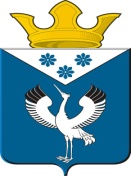 Российская ФедерацияСвердловская областьДума муниципального образованияБаженовское сельское поселение18-е заседание   4-го созываРЕШЕНИЕОт 29.11.2018 г.                                                                                                         № 70                                                                                                       с. БаженовcкоеОб утверждении Положения об оплате труда муниципальных служащих, замещающих должности муниципальной службы в органах местного самоуправлениямуниципального образования Баженовское  сельское поселение  В соответствии со статьей 135 Трудового кодекса Российской Федерации, статьей 86 Бюджетного кодекса Российской Федерации, статьей 53 Федерального закона от 06.10.2003 №131-ФЗ «Об общих принципах организации местного самоуправления в Российской Федерации»,  статьей 22 Федерального закона от 02.03.2007 № 25-ФЗ «О муниципальной службе в Российской Федерации», Законом Свердловской области  от 29.10.2007 №136-ОЗ «Об особенностях муниципальной службы на территории Свердловской области», руководствуясь Уставом Баженовского сельского поселения, Дума муниципального образования  Баженовское сельское поселениеРЕШИЛА:       1. Утвердить Положение об оплате труда муниципальных служащих, замещающих должности муниципальной службы в органах местного самоуправления муниципального образования Баженовское  сельское поселение (прилагается).       2. Решение Думы МО Баженовское сельское поселение от 28.12.2017 №29 «Об утверждении Положения об оплате труда выборных должностных лиц местного самоуправления, осуществляющих свои полномочия на постоянной основе,  муниципальных служащих, замещающих должности муниципальной службы в органах местного самоуправления,  работников, занимающих должности, не отнесенные к должностям муниципальной службы, и осуществляющих техническое обеспечение деятельности органов местного самоуправления и младшего обслуживающего персонала, занятых  обслуживанием органов местного самоуправления в муниципальном образовании Баженовское  сельское поселение»  считать утратившим силу.      3.  Опубликовать настоящее Решение в газете «Вести Баженовского сельского поселения», разместить на официальном сайте МО Баженовское сельское поселение.      4. Настоящее решение вступает в силу со дня официального опубликования и  распространяет свое действие на правоотношения, возникшие с 1 октября 2018 года.      5. Контроль за исполнением данного решения возложить на постоянную комиссию по соблюдению законности и вопросам местного самоуправления (Соловьева Т.В.).Председатель Думы муниципального образованияБаженовское сельское  поселение ______________________/Л.Г.Глухих«___»__________2018 годГлава муниципального образования Баженовское сельское  поселение  ______________________/Л.Г.Глухих«___»__________2018 годУтверждено                                                                        Решением Думы муниципального образованияБаженовское сельское поселение От 29..2018 г. № 70Положениеоб оплате труда муниципальных служащих, замещающих должности муниципальной службы в органах местного самоуправления  муниципального образования Баженовское  сельское поселениеСтатья 1. Общие положения     1.1. Настоящее Положение разработано в соответствии со статьей 135 Трудового кодекса Российской Федерации, статьей 86 Бюджетного кодекса Российской Федерации, статьей 53 Федерального закона от 06.10.2003 №131-ФЗ «Об общих принципах организации местного самоуправления в Российской Федерации»,  статьей 22 Федерального закона от 02.03.2007 № 25-ФЗ «О муниципальной службе в Российской Федерации», Законом Свердловской области  от 29.10.2007 №136-ОЗ «Об особенностях муниципальной службы на территории Свердловской области»,  Уставом Баженовского сельского поселения и других нормативных правовых актов, регулирующих вопросы оплаты труда.     1.2. Положение разработано в целях установления порядка определения денежного содержания (окладов) муниципальных служащих, замещающих должности  муниципальной службы в органах местного самоуправления муниципального образования Баженовское сельское поселение (далее-муниципальные служащие).     1.3. Размеры должностных окладов муниципальных служащих, приведены в Приложении №1 к настоящему Положению.Статья 2. Структура денежного содержания муниципальных служащих и работников. Фонд оплаты труда муниципальных служащих.       2.1. Денежное содержание муниципальных служащих  в органах местного самоуправления муниципального образования  Баженовское сельское поселение состоит из должностного оклада муниципального служащего в соответствии с замещаемой им должностью муниципальной службы (далее - должностной оклад), а также из ежемесячных и иных дополнительных выплат (далее - дополнительные выплаты).      2.2. Источником средств, направляемых на оплату труда муниципальных служащих, является фонд оплаты труда на очередной финансовый год, формируемый за счет средств бюджета муниципального образования Баженовское сельское поселение.      2.3. При формировании фонда оплаты труда муниципальных служащих учитывается районный коэффициент, установленный законодательством Российской Федерации.     2.4. При формировании фонда оплаты труда муниципальных служащих предусматриваются средства в расчете на год в размере 42 (сорок два) должностных окладов на осуществление следующих выплат:      2.4.1. ежемесячная выплата по замещаемой должности - 12 (двенадцать) должностных окладов;     2.4.2. ежемесячная надбавка к должностному окладу за особые условия муниципальной службы - 18 (восемнадцать) должностных окладов в год;     2.4.3. ежемесячная надбавка к должностному окладу за выслугу лет - 3 (три) должностных оклада в год;       2.4.4. ежемесячная надбавка к должностному окладу за классный чин - 1 (один) должностной оклад в год;           2.4.5. премия по результатам работы - 6 (шесть) должностных окладов в год;      2.4.6. материальная помощь - 2 (два)  должностных оклада в год.      2.5. Для всех составляющих денежного содержания муниципального служащего, указанных в пункте 2.4. настоящего Положения, применяется  уральский коэффициент в размере 15 %.         2.6. Должностные оклады и надбавки, указанные в п. 2.4.1-2.4.6 настоящего Положения, устанавливаются в определенных настоящим Положением пределах  штатными расписаниями органов местного самоуправления  муниципального образования Баженовское сельское поселение.     2.7. Изменение в течение календарного года, утвержденного фонда оплаты труда муниципальных служащих производится в случаях:-проведения индексации должностных окладов, тарифных ставок;-существенных изменений действующих условий оплаты труда;-нового штатного расписания, повлекшего  увеличение (уменьшение) численности штата.     2.8. Средства  экономии фонда оплаты труда используются в соответствии с нормативными правовыми актами органов местного самоуправления муниципального образования Баженовское сельское поселение.Статья 3. Ежемесячная надбавка к должностному окладу за особые условиямуниципальной службы.     3.1.  Под особыми условиями муниципальной службы следует понимать сложность профессиональной служебной деятельности, необходимость выполнения особо сложных и важных работ, как правило, в условиях, отличающихся особым графиком и режимом работы, которые производятся в установленные сроки с высоким качеством.      3.2. Ежемесячная надбавка к должностному окладу за особые условия муниципальной службы устанавливается муниципальным служащим на очередной финансовый год распоряжением работодателя в соответствии с занимаемой должностью в размере не менее 65 %.      3.3. Размер ежемесячной надбавки за особые условия муниципальной службы зависит от результатов аттестации муниципального служащего, изменений условий муниципальной службы.      3.4. Основанием для установления, изменения размера или прекращения выплаты муниципальному служащему надбавки за особые условия является правовой акт представителя нанимателя (работодателя) с указанием причин.Статья 4. Ежемесячная надбавка к должностному окладу за выслугу лет.     4.1.  Ежемесячная надбавка к должностному окладу за выслугу лет устанавливается распоряжением представителя  нанимателя (работодателя) в зависимости от стажа муниципальной службы служащего, дающего право на получение данной надбавки, в следующих размерах:                                         4.2. Исчисление стажа муниципальной службы производится в соответствии с законодательством Российской Федерации и Свердловской области, регулирующим отношения, связанные с исчислением стажа муниципальной службы.     4.3.Ежемесячная надбавка к должностному окладу за выслугу лет выплачивается со дня возникновения права на назначение или изменение размера этой надбавки.     4.4. Ежемесячная надбавка к должностному окладу за выслугу лет, установленная  до вступления в силу настоящего Положения изменению не подлежит.Статья 5.Ежемесячная надбавка к должностному окладу за классный чин.    5.1. Муниципальным  служащим назначается ежемесячная надбавка  к должностному окладу за классный чин в соответствии с присвоенным классным чином.     5.2.Порядок присвоения классных чинов, а также порядок их сохранения при переводе муниципальных служащих на иные должности муниципальной службы и при увольнении с муниципальной службы устанавливаютсяв соответствии со статьей 10-1 Закона Свердловской области от 29.10.2007 №136-ОЗ «Об особенностях муниципальной службы в Свердловской области».     5.3. Ежемесячная надбавка  к должностному окладу за классный чин муниципальным служащим выплачивается со дня присвоения классного чина.     5.4.  При индексации должностных окладов муниципальных служащих соответственно увеличиваются размеры ежемесячных надбавок к должностным окладам за классный чин.      5.5. Выплата ежемесячной надбавки к должностному окладу за классный чин производится с учетом присвоенного в установленном порядке муниципальному служащему классного чина в следующих размерах:      5.6.  Надбавка за классный чин начисляется исходя из процентного отношения к должностному окладу муниципального служащего, без учета доплат и надбавок и выплачивается ежемесячно одновременно с заработной платой.Статья 6. Премия по результатам работы.         6.1. Премия муниципальным служащим выплачивается ежемесячно по результатам работы в размере 50 %  должностного оклада за фактически отработанное время в данном учетном периоде.        6.2. Премирование муниципальных служащих производится на основании выполнения следующих условий премирования:      6.2.1. оперативность и профессионализм в решении вопросов, входящих в функциональные обязанности конкретного муниципального служащего, включающие качественную и  своевременную подготовку документов и выполнение поручений руководства;     6.2.2. достижение высоких результатов в работе;      6.2.3.  проявления самостоятельного подхода в подготовке инициативных предложений по совершенствованию деятельности органа местного самоуправления;     6.2.4. соблюдение служебной и исполнительской дисциплины.     6.3. Муниципальным служащим премия, указанная в настоящем пункте, может быть выплачена в уменьшенном размере или не выплачена полностью за упущения в работе, нарушение сроков и порядка исполнения документов, не достижение желаемых результатов в работе, при невыполнении условий премирования.       6.4. Полное или частичное лишение премии производится за тот месяц, в котором было совершено нарушение или это нарушение было обнаружено, и оформляется распоряжением представителя нанимателя (работодателя).       6.5. Премия по итогам работы за год выплачивается за счет экономии фонда оплаты  труда.      6.6. Основанием для выплаты единовременной премии является распоряжение представителя нанимателя (работодателя).       6.7. Все выплаты, определенные настоящим Положением, производятся в пределах средств, предусмотренных в местном бюджете на соответствующий год. Статья 7. Материальная помощь.     7.1. При утверждении фонда оплаты труда на выплату материальной помощи каждому муниципальному служащему предусматриваются средства в размере двух должностных окладов в год и в пределах утвержденного фонда оплаты труда.     7.2. Муниципальным служащим, принятым на работу в текущем году, материальная помощь выплачивается по истечении шести месяцев работы с учетом фактически отработанного времени.    7.3. Материальная помощь выплачивается,   как правило, при  уходе муниципального служащего в ежегодный основной оплачиваемый отпуск. Материальная помощь не выплачивается муниципальным служащим, находящимся в отпусках по уходу за ребенком, других отпусках без сохранения денежного содержания.    7.4. В случае разделения ежегодного основного оплачиваемого отпуска в установленном порядке на части, материальная  помощь выплачивается при предоставлении любой из частей указанного отпуска. По заявлению муниципального служащего, материальная помощь может быть выплачена в течение календарного года, независимо от ухода работника в отпуск.    7.5. Решение о выплате материальной помощи оформляется распоряжением  представителя нанимателя (работодателя).    7.6. Материальная помощь выплачивается по действующему на дату выплаты материальной помощи должностному окладу.    7.7. В случаях изменения должностного оклада в связи с повышением оплаты труда, материальная помощь, фактически выплаченная до изменения, не пересчитывается.    7.8. При индивидуальном изменении должностного оклада после выплаты материальной помощи, материальная помощь в текущем году не пересчитывается.    7.9.  В случае увольнения муниципального служащего выплаченная материальная помощь перерасчету и удержанию не подлежит.    7.10. В других, исключительных случаях (поощрительные выплаты в связи с праздничными днями, с уходом на пенсию, в связи с регистрацией брака, рождением детей, в связи со стихийными бедствиями, в связи со смертью работника или его близких родственников) выплаты материальной помощи производится по распоряжению представителя  нанимателя (работодателя) в пределах установленного фонда оплаты труда.Статья 8. Заключительные положения     8.1. Изменение размеров и условий оплаты труда муниципальных служащих осуществляется в соответствии с нормативными правовыми актами Российской Федерации, Свердловской области и муниципального образования Баженовское сельское поселение.       8.2. Штатное расписание утверждается распоряжением представителя нанимателя (работодателя).Приложение №1к ПоложениюРазмеры должностных окладов муниципальных служащих, замещающих должности муниципальной службы в органах местного самоуправления муниципального образования Баженовское сельское поселение        Стаж муниципальной службы Размер ежемесячной надбавки  в процентах от должностного оклада             от 1 до 5 летот 5 до 10 летот 10 до 15 летсвыше 15 лет10152030классный чиннадбавкадействительный муниципальный советник 1 класса11 процентовдействительный муниципальный советник 2 класса9 процентовдействительный муниципальный советник 3 класса7 процентовмуниципальный советник 1 класса11процентовмуниципальный советник 2 класса9 процентовмуниципальный советник 3 класса7 процентовсоветник муниципальной службы 1 класса11 процентовсоветник муниципальной службы 2 класса9 процентовсоветник муниципальной службы 3 класса7 процентовреферент муниципальной службы 1 класса11 процентовреферент муниципальной службы 2 класса9 процентовреферент муниципальной службы 3 класса7 процентовсекретарь муниципальной службы 1 класса11 процентовсекретарь муниципальной службы  2 класса9 процентовсекретарь муниципальной службы  3 класса7 процентов№№п/пНаименование должностиРазмер должностного оклада (в рублях)1Заместитель главы администрации муниципального образования Баженовское сельское поселение11620.002Главный специалист8726,003Ведущий специалист8249,004Специалист I категории7990,00